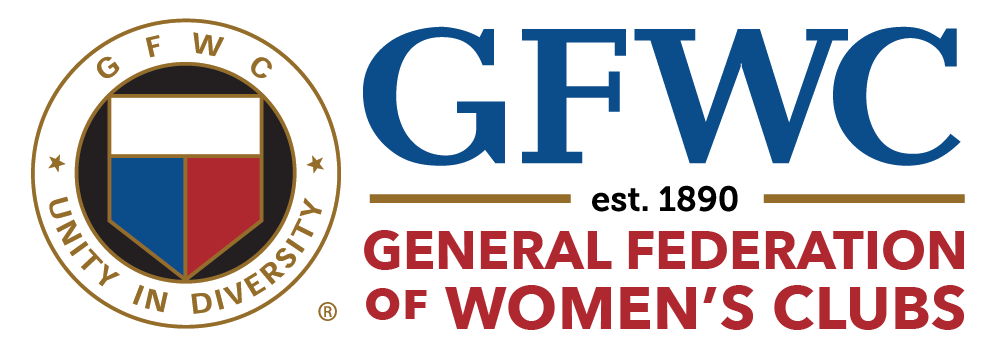 Turning Stones into Art Silent AuctionArt Created by: _______________________________________________________________Title & Description: ________________________________________________________________________________________________________________________________________Name (Printed)Bid Amount $Name (Printed)Bid Amount $1.13.2.14.3.15.4.16.5.17.6.18.7.19.8.20.9.21.10.22.11.23.12.24.Name (Printed)Bid Amount $Name (Printed)Bid Amount $25.47.26.48.27.49.28.50.29.51.30.52.31.53.32.54.33.55.34.56.35.57.36.58.37.59.38.60.39.61.40.62.41.63.42.64.43.65.44.66.45.67.46.68.